Муниципальное автономное дошкольное образовательное учреждение – 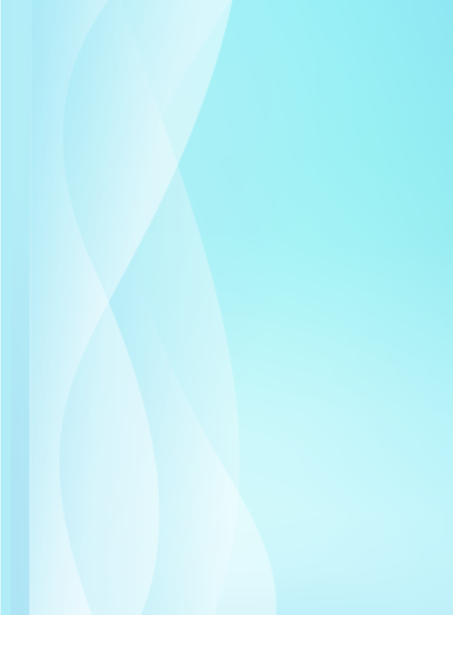 детский сад комбинированного вида №32 «Журавушка»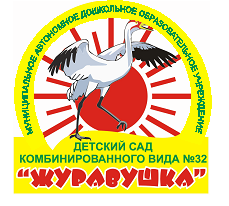 НЕТРАДИЦИОННОЕ ФИЗКУЛЬТУРНОЕ ОБОРУДОВАНИЕ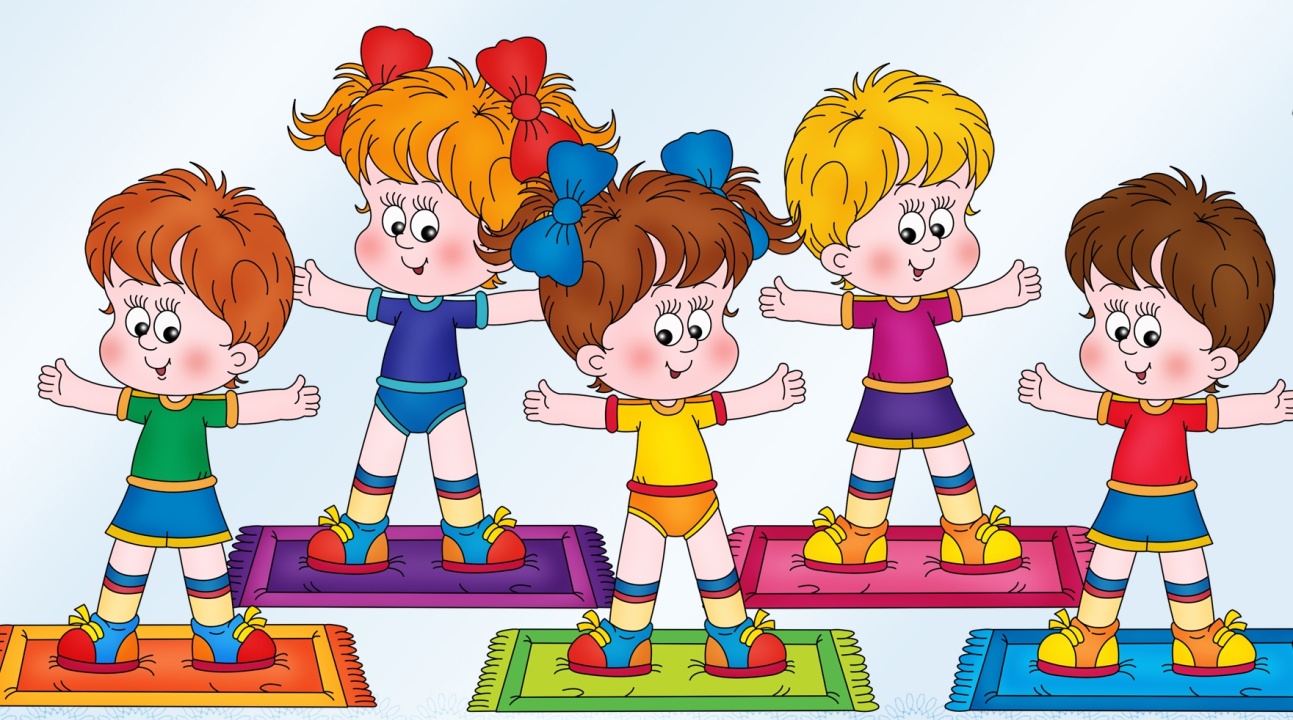 Нетрадиционное оборудование для двигательной активности детейПолноценное и всестороннее развитие и воспитание дошкольников невозможно без достаточной двигательной активности детей, которая оказывает большое влияние на здоровье и физическое состояние ребенка. Поэтому перед педагогами детских садов и родителями стоит важная задача – позаботиться об организации и разнообразии двигательной активности детей, а также о выполнении ее основных задач и требований к ее содержанию. Для этого необходимо иметь разнообразное и правильно подобранное физкультурное оборудование. На занятиях по физической культуре, на спортивных праздниках, в индивидуальных играх наряду с традиционным спортивным оборудованием можно использовать нетрадиционное оборудование для двигательной активности детей. И занятия не становятся хуже. Наоборот, такое нетрадиционное оборудование вызывает интерес у детей, вызывает желание двигаться, участвовать в играх, вызывает радость и положительные эмоции.Целесообразнее использовать разное нетрадиционное оборудование. Ребятам это интересно, а для нас, взрослых, главное – видеть, что дети его-то добиваются, чего-то могут, а главное – хотят выполнять предложенное задание.Материал для изготовления такого пособия разнообразен. А главное – расходы небольшие. Можно использовать пластиковые бутылки, куски линолиума и фанеры, старую клеенку, пуговицы, ткань.Предлагаем вашему вниманию некоторые образцы нетрадиционного оборудования для двигательной активности детей 2-7 лет с описанием изготовления и использования.Для укрепления опорно – двигательного аппаратаМассажный коврик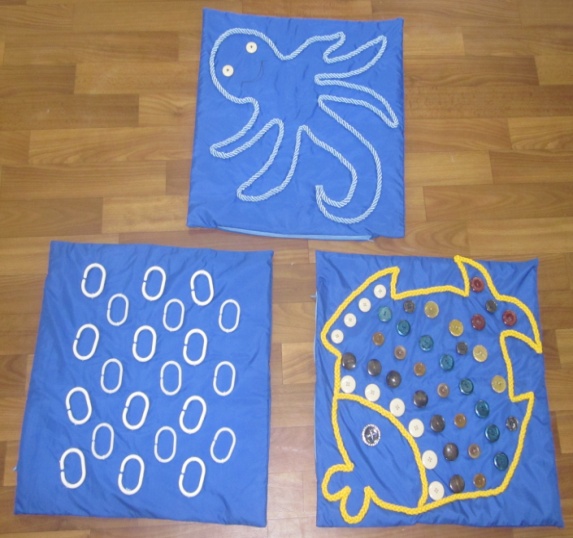 Материал: ткань , синтепон, молния, пуговицы, бельевая веревка сплетеная в косичку.Изготовление: сшить из ткани квадрат 45x45см., внутри квадрата один слой синтепона, с боку вшить молнию. Сверху нашить пуговицы, косичку, можно в виде разных животных: рыбка, осминог, черепашка и др.Использование: массаж стоп.Развитие: укрепление мышц стоп, профилактика плоскостопия.«Змея» 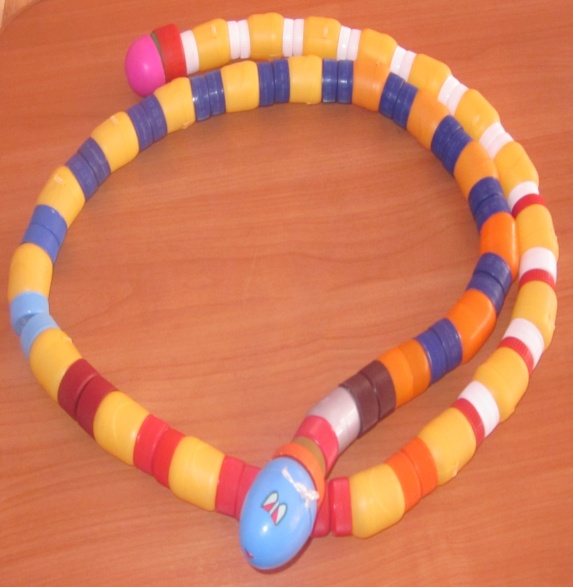 Материал: капсулы «киндер-сюрпризов», крышки от пластиковых бутылок, веревка или леска произвольной длины.Изготовление: капсулы «киндер-сюрпризов» и крышки от пластиковых бутылок плотно нанизать на веревку. Для головы и хвоста змеи взять капсулы «киндер-сюрпризов» большего размера.Использование: для перепрыгивания, перешагивания, построения в шеренгу, колонну, круг, для игр и забав.Развитие: мышцы туловища, координация движений, ловкость, положительные эмоции.«Эспандер ручной» Материал: капсулы «киндер-сюрпризов», использованные фломастеры, леска или шелковая нить.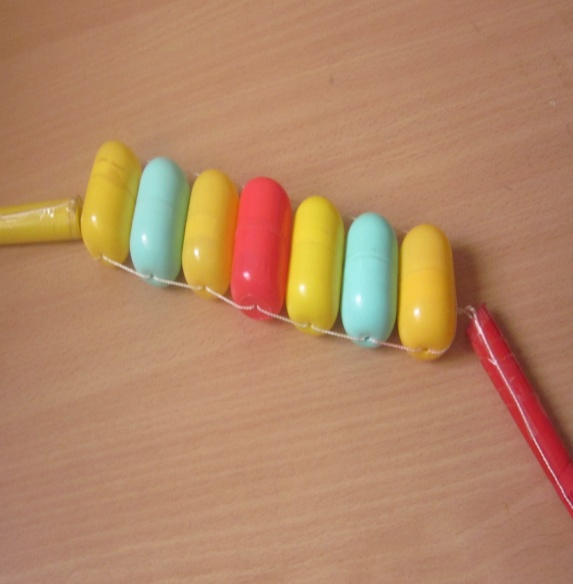 Изготовление: капсулы от «киндер-сюрпризов» с отверстиями с обеих сторон нанизываются на резинку. С двух сторон подготовленной нити сделать из фломастеров две ручки.Использование: массаж шеи, головы, спины, верхнего плечевого пояса, спины, ног.Развитие: укрепление мышц спины, верхнего плечевого пояса, положительные эмоции, желание быть здоровым. Массажер «Ножной» 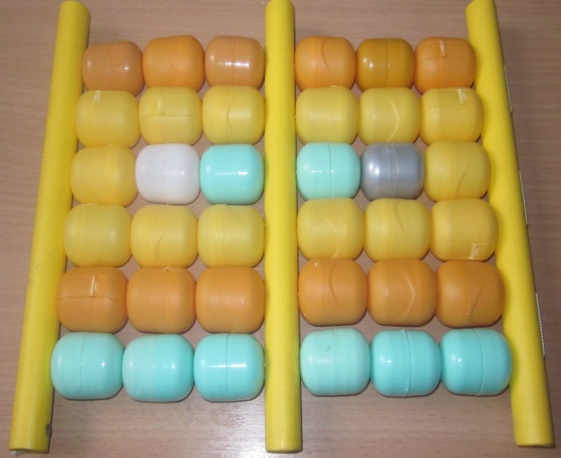 Материал: капсулы «киндер-сюрпризов», леска или шелковая нить, три палочки полые внутри.Изготовление: капсулы с отверстиями с обеих сторон нанизать на леску плотно в четыре – шесть ряда. Затем прикрепляются к трем палочкам.Использование: массаж стоп.Развитие: укрепление мышц стоп, профилактика плоскостопия.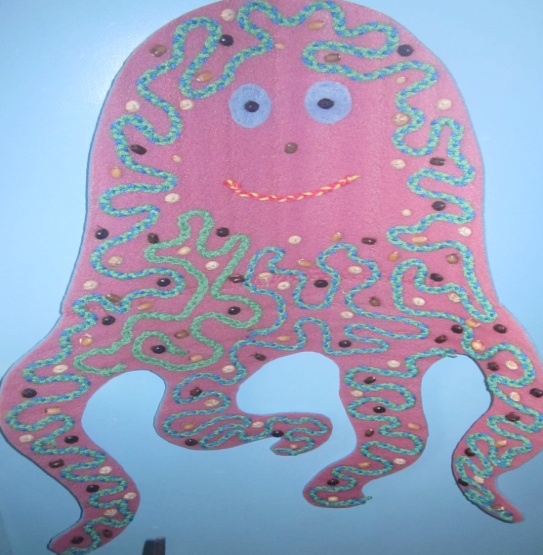 «Осьминог» Материал: коврик поролоновый, бельевая веревка сплетенная в косичку, пуговицы, большие деревянные бусины.Изготовление: из поролона вырезать осьминога, на него нашить волнообразно веревку, между нее большие деревянные бусины, из пуговиц глаза.Использование: массаж стоп.Развитие: укрепление мышц стоп, профилактика плоскостопия.«Классики» 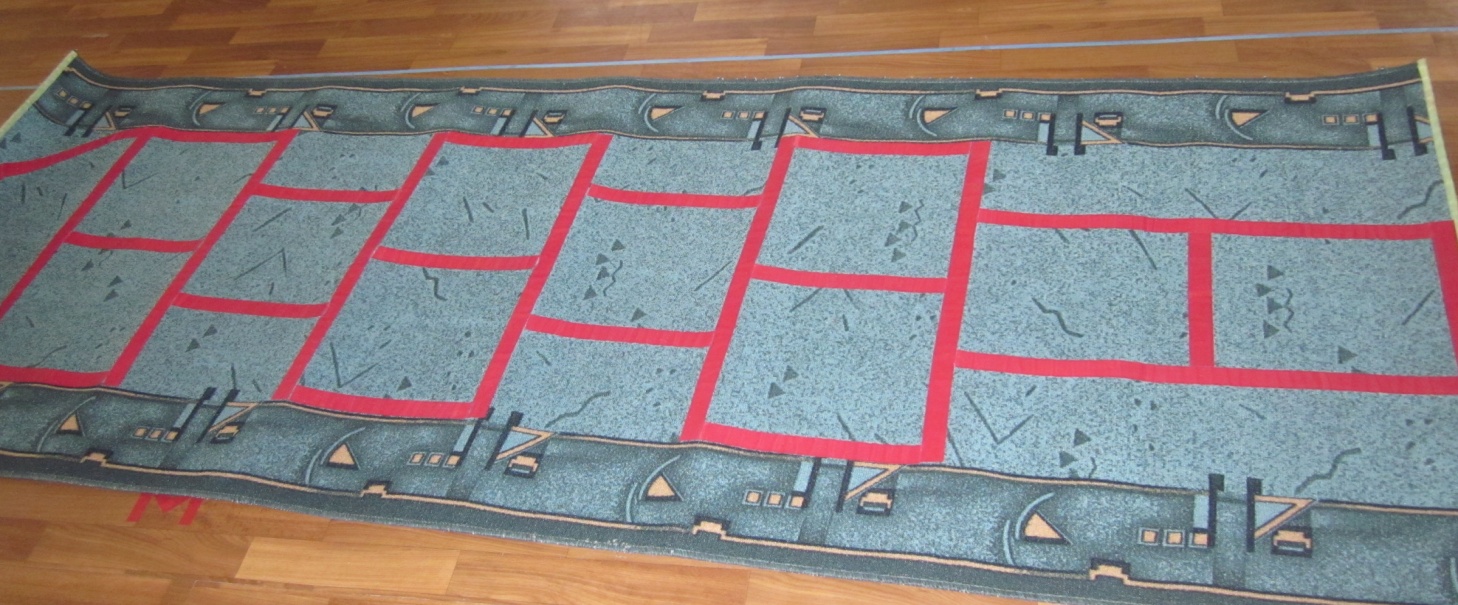 Материал: ковровое покрытие 1x2,5м., лента - липучка.Изготовление: на ковровом покрытие мелом ровно разметить классики. Затем на разметку пришить ленту – липучку.Использование: для прыжков на двух и одной ноге.Развитие: укрепление мышц ноги и стопы, туловища, положительные эмоции.Коврик «Следочки» 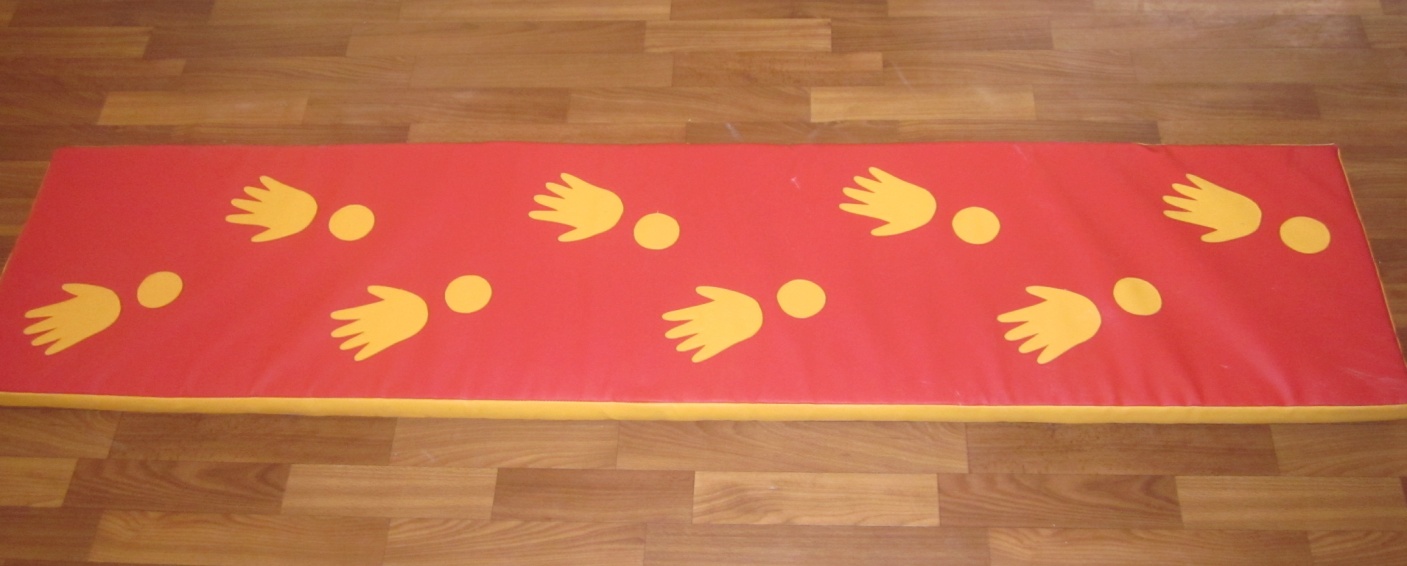 Материал: ткань дерматин, поролон, вырезанные следы рук другого цвета.Изготовление: сшить прямоугольник 0,5x1,5м. вовнутрь поролон, сверху заранее пришить следы руки, можно ноги.Использование: ползание разными способами.Развитие: укрепление мышц спины и ног, координация движения.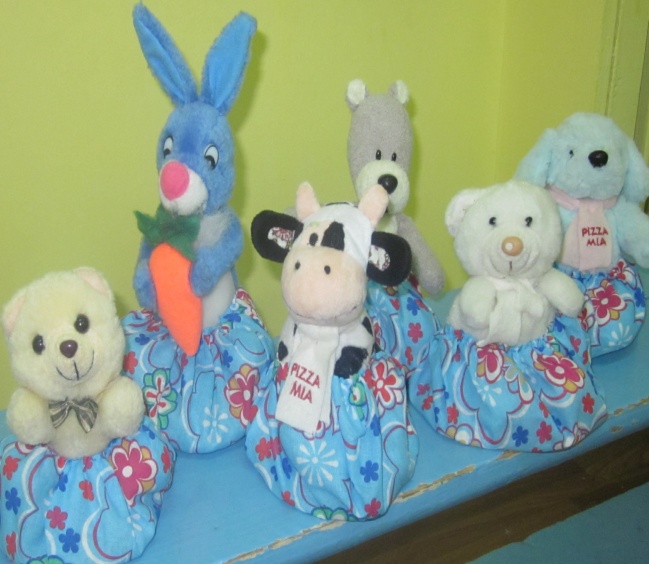 Мешочки «Веселые зверята» Материал: ткань ситец, мягкие игрушки небольшого размера, крупа (перловка, горох, фасоль или рис).Изготовление: из ткани вырезать круг диаметром 20см., пришить круг к игрушке, вовнутрь круга насыпать крупу.Использование: для ходьбы на равновесие, метания.Развитие: равновесие, укрепление мышц спины, положительные эмоции.«Тоннель»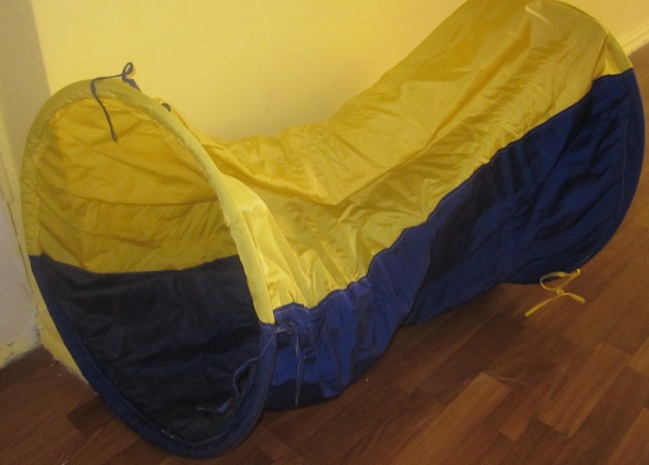 Материал: два обруча, ткань плащевка. Изготовление: вырезать прямоугольник из ткани, ширина должна соответствовать диаметру обруча. С двух сторон прямоугольника вшить обручи.Использование: ползание.Развитие: укрепление мышц спины и ног, координация движения.Для развития мелкой моторики«Моталочка – черепашка» Материал: ткань фетр, синтепон, пуговицы, цветная веревка, палочка пластмассовая или деревянная со сквозным отверстием по середине.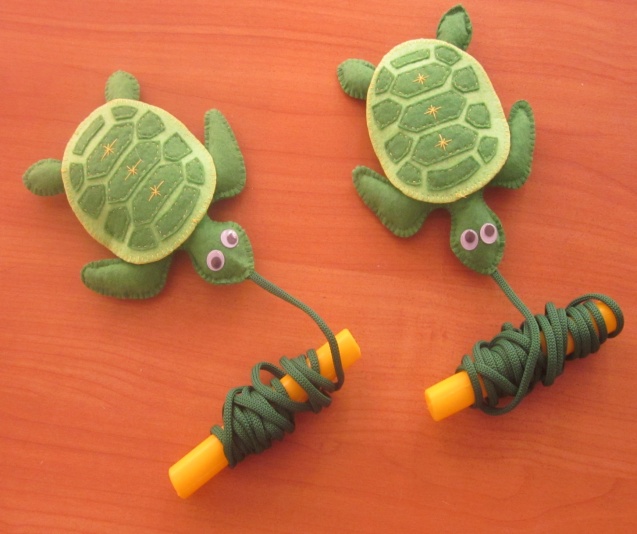 Изготовление: из ткани сшить черепашку, вовнутрь синтепон, украсить пуговицами, различной нашивкой. С одного конца веревки пришить черепаху, с другого конца палочку.Использование: для игр - аттракционов.Развитие: мелкой моторики, быстроты реакции.«Божья коровка» Материал: ткань подкладочная красная и черная, синтепон, пуговицы, лента липучка.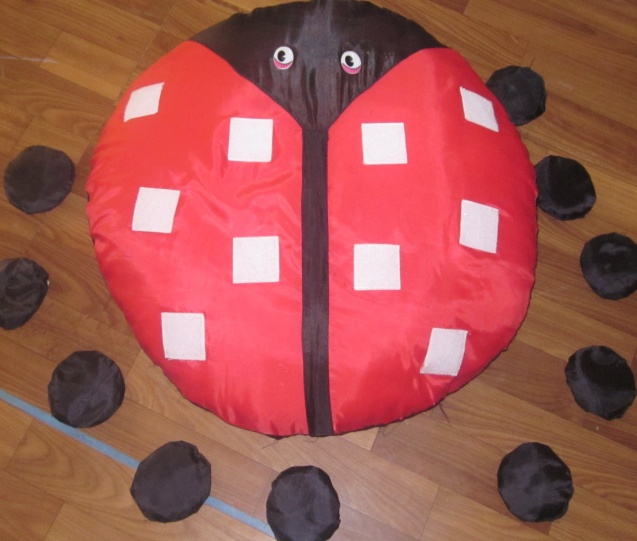 Изготовление: из ткани сшить божью коровку, внутри набить синтепоном. Сверху нашить квадратики из липкой ленты. Отдельно сшить кружочки черного цвета.Использование: для подвижных игр, эстафет.Развитие: мелкой моторики, ловкости, положительные эмоции.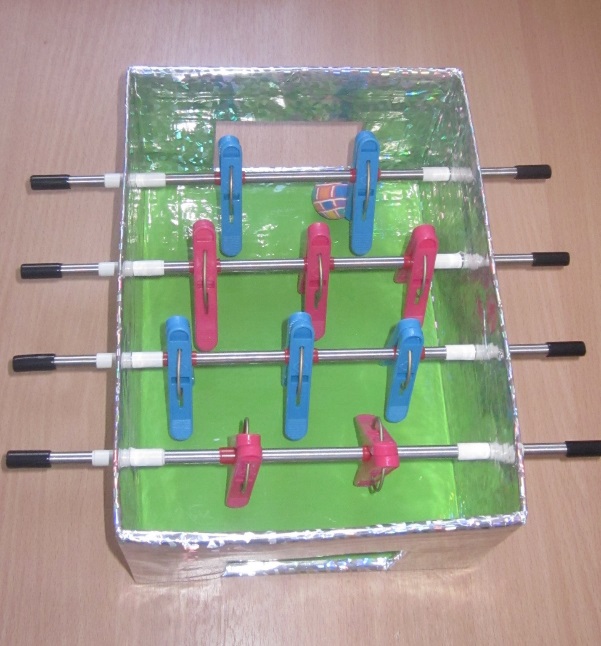 «Футбол»Материал: коробка небольшого размера, цветная клейкая бумага, четыре деревянные палочки, прищепки двух цветов, изолента.Изготовление: обклеить коробку, сделать по четыре отверстия на одном уровне, на одной и другой стороне. Просунуть палочки насквозь, концы палочек замотать изолентой – это ручки. На две средние палочки надеть по три прищепки, на две крайние по две прищепки.Использование: для игр.Развитие: мелкой моторики, быстроты реакции, внимание.«Солнышко» Материал: картон, желтая клейкая бумага, маркер, прищепки.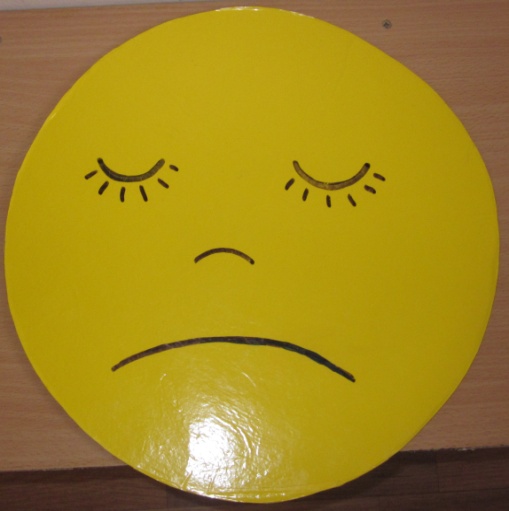 Изготовление: на картоне нарисовать круг диаметром 30-35см., обклеить цветной бумагой с двух сторон. С одной стороны нарисовать грустное лицо, с другой радостное. Использование: для мелкой моторики, игры.Игра «Помоги солнышку».Взрослый держит солнышко грустным лицом к детям, радостное лицо прижимает к себе, не показывает, спрашивает: «Ребята почему у меня солнышко такое грустное?». Ответы детей. «Правильно, потому что нет лучиков, все лучики потерялись. Давайте поможем солнышку и соберем лучики». Дети собирают прищепки и прикрепляют к солнышку. Когда все лучики будут собраны и прикреплены, взрослый оборачивается вокруг себя и незаметно поварачивает веселое лицо.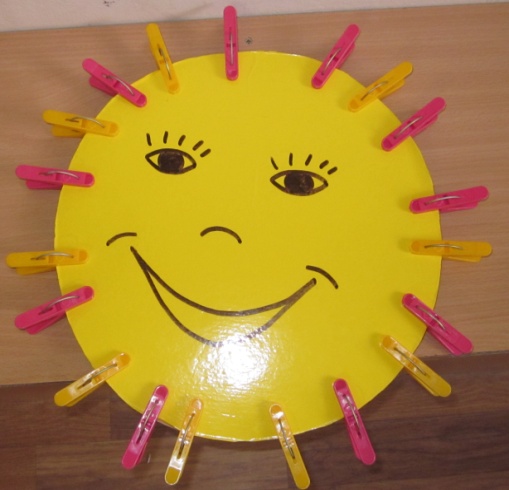 Развитие: мелкой моторики, быстрота реакции, положительные эмоции.«Косички» 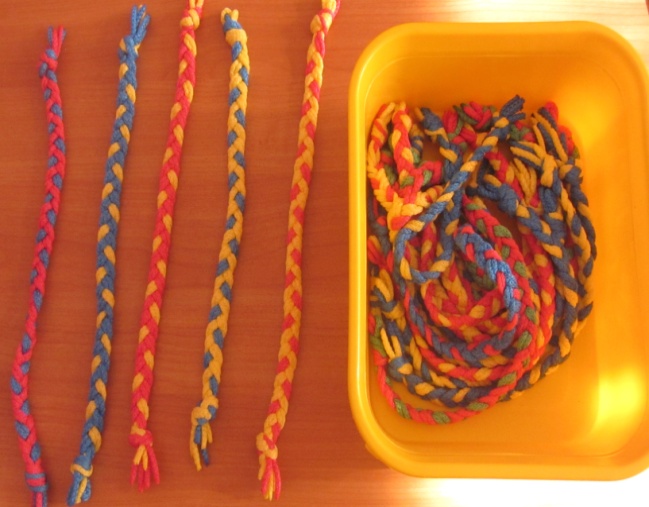 Материал: цветная бельевая веревка.Изготовление: сплести косичку разными цветами нужной длины.Использование: общеразвивающие упражнения, игры, эстафеты, перешагивание, перепрыгивание. Развитие: мелкой моторики, координация движения.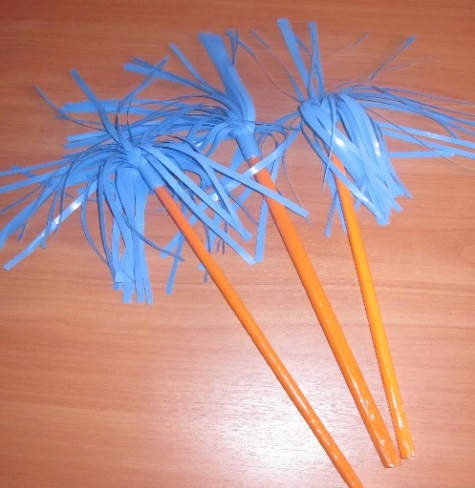 «Султанчики»Материал: деревянные палочка, цветной скотч, цветная папка.Изготовление: деревянную палочку обмотать цветным скотчем. На папке расчертить полоски шириной 0,5 см. и нарезать «лапшой» не дорезая до конца, оставить 2-3см. затем обмотать конец палочки, закрепить скотчем.Использование: общеразвивающие упражнения, дыхательные упражнения.Развитие: мелкой моторики, координация движения.«Живая картинка» 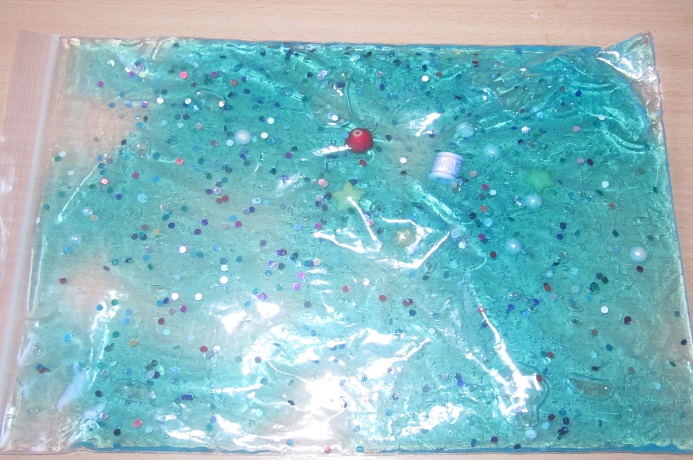 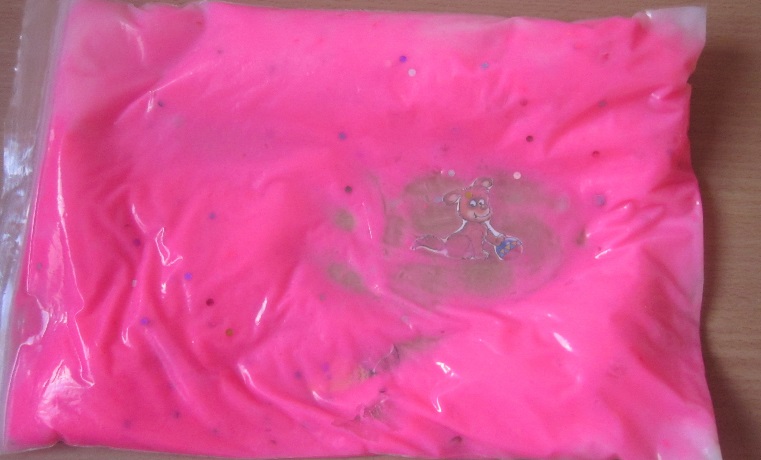 Материал: пакет для заморозки, гель для волос, крахмал, вода, различные бусины, пуговицы, пайетки.Изготовление: 1 вариант - в пакет для заморозки налить гель для волос, бусины и др., плотно закрываем. Можно создать различную тематику, сюжет (лес, море, времена года и др.).2 вариант: в пакет с внутренней стороны на скотч приклеиваем разные цветные картинки (животные, цветы и др.). Крахмал размешать с водой до густоты «кашкой», добавляем любой цвет гуаши, хорошо перемешать и наливаем в пакет, плотно закрываем.Использование: для самостоятельной игровой деятельности.Развитие: мелкой моторики, воображения.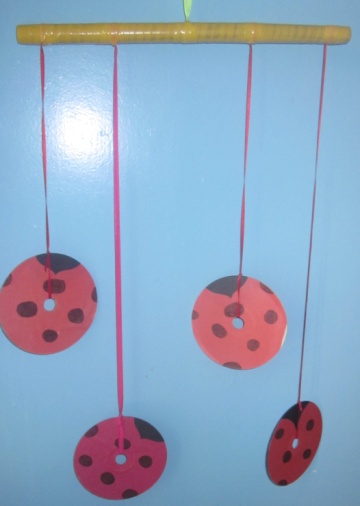 «Попади в цель»Материал: диски, черная и красная цветная бумага, клей, атласная лента, деревянная палочка.Изготовление: к дискам приклеить цветную бумагу в виде божий коровки. Подвешать на разной высоте за атласную ленту к деревянной палочке.Использование: для игр.Развитие: глазомера, внимание, быстроты реакции.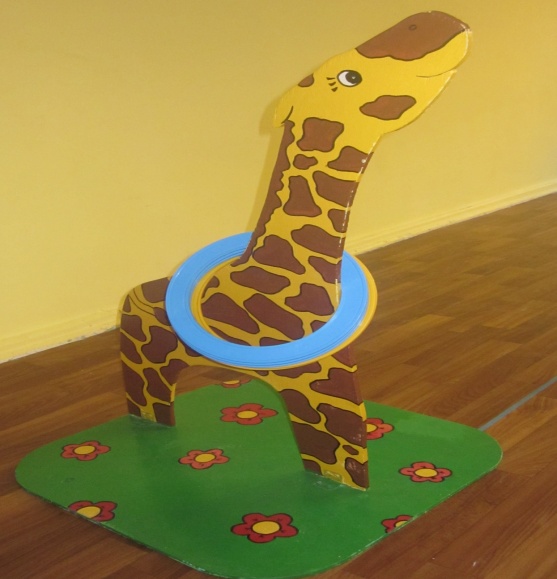 Кольцеброс «Жираф»Материал: фанера толщиной 0,8мм, уголки, краска масляная. Изготовление: на фанере нарисовать контур жирафа, выпилить, закрепить уголками к другой фанере «полянке». Разукрасить жирафа и полянку, покрыть лаком.Использование: для игр, эстафет.Развитие: глазомера, ловкости.